Tříkrálová sbírka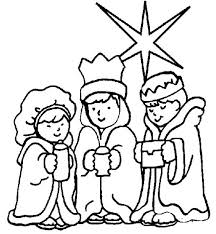 v KulířověMotto: 
„Každá koruna pomáhá.“Sobota 7. ledna 2023